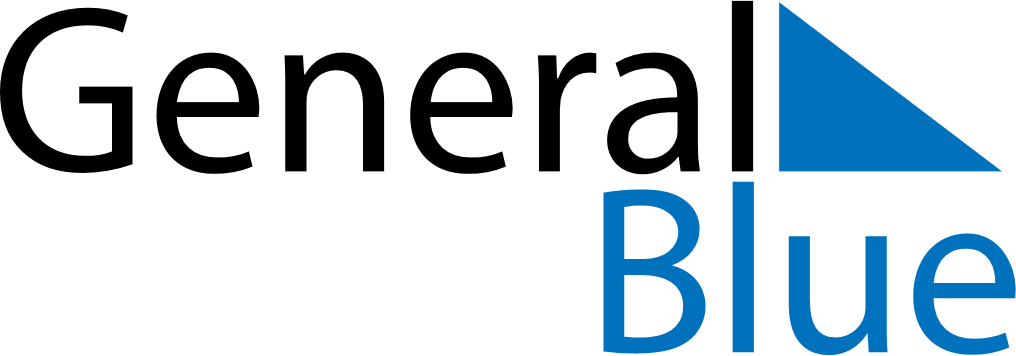 Quarter 3 of 2018MadagascarQuarter 3 of 2018MadagascarQuarter 3 of 2018MadagascarQuarter 3 of 2018MadagascarQuarter 3 of 2018MadagascarQuarter 3 of 2018MadagascarJuly 2018July 2018July 2018July 2018July 2018July 2018July 2018July 2018MondayTuesdayTuesdayWednesdayThursdayFridaySaturdaySunday12334567891010111213141516171718192021222324242526272829303131August 2018August 2018August 2018August 2018August 2018August 2018August 2018August 2018MondayTuesdayTuesdayWednesdayThursdayFridaySaturdaySunday123456778910111213141415161718192021212223242526272828293031September 2018September 2018September 2018September 2018September 2018September 2018September 2018September 2018MondayTuesdayTuesdayWednesdayThursdayFridaySaturdaySunday1234456789101111121314151617181819202122232425252627282930Aug 15: AssumptionAug 21: Feast of the Sacrifice (Eid al-Adha)